GODIŠNJE DOBA PROLJEĆE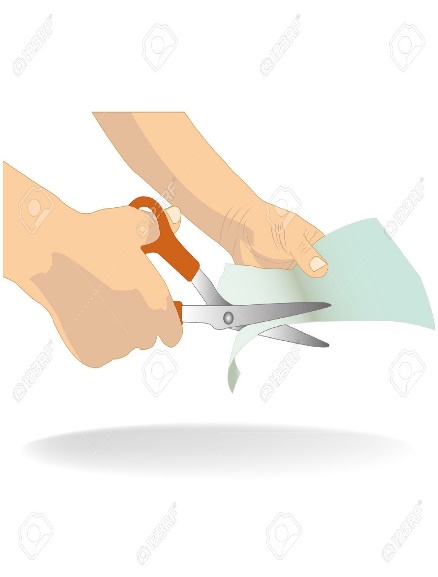 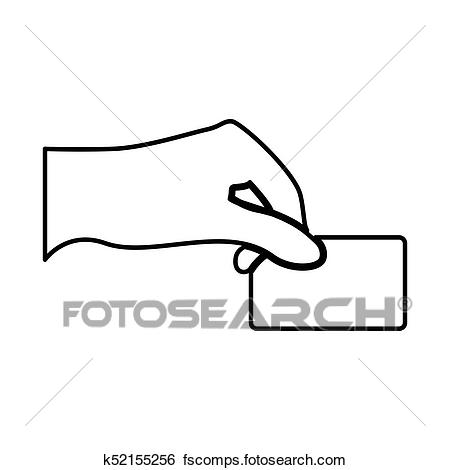       IZREŽI SLIKE U PRILOGU, PA DODAJ MAMI ONU KOJU TE TRAŽI (PROLJEĆE)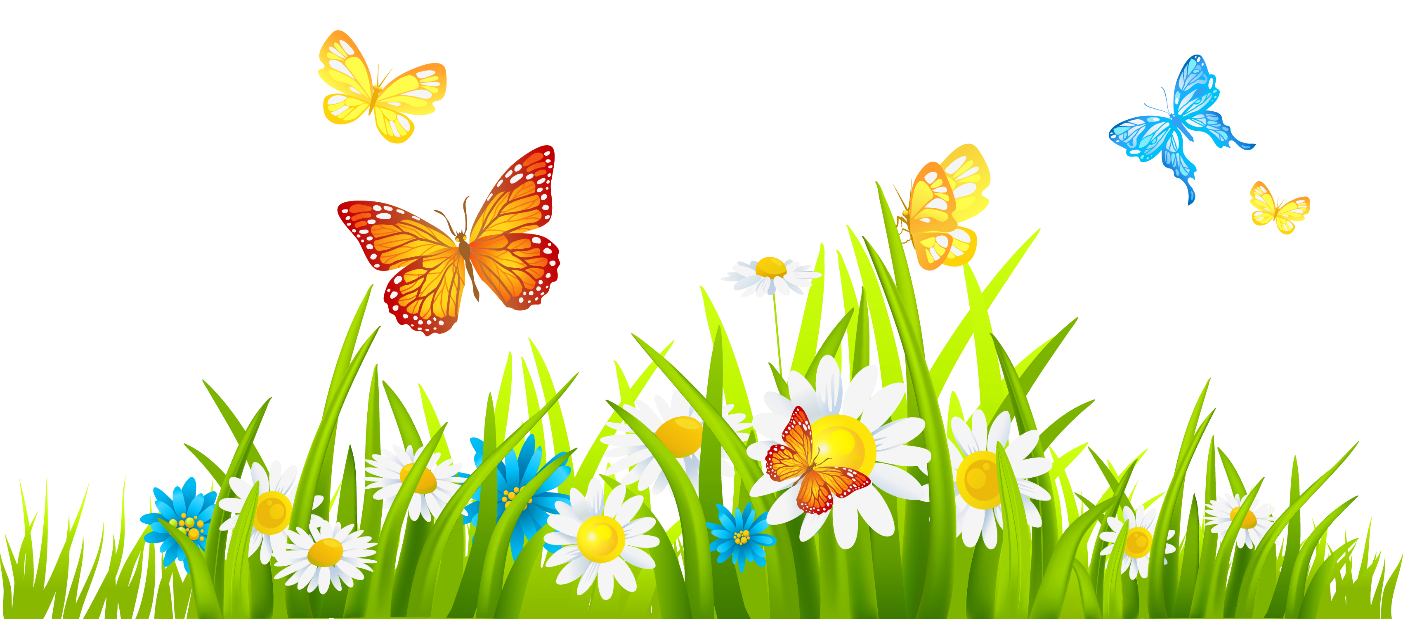 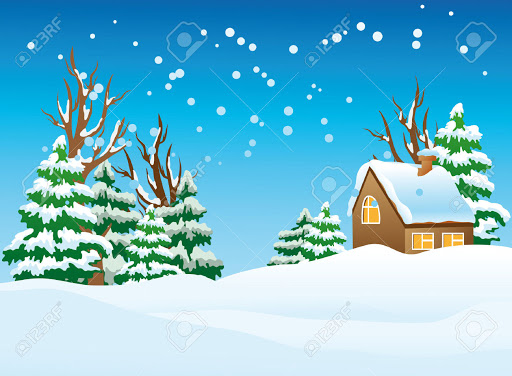 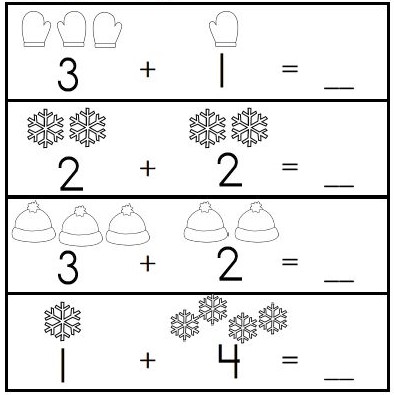 Oboji broj koji prikazuje broj sličica.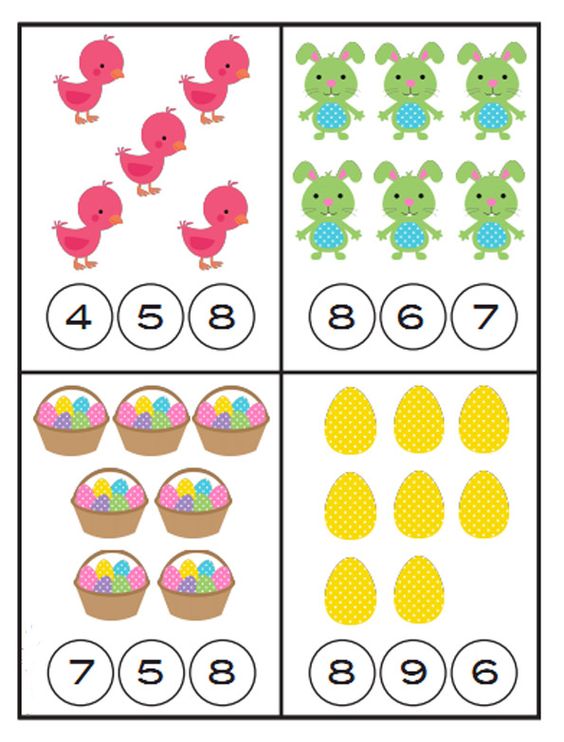 PONOVI PISANJE BROJEVA OD 5-9.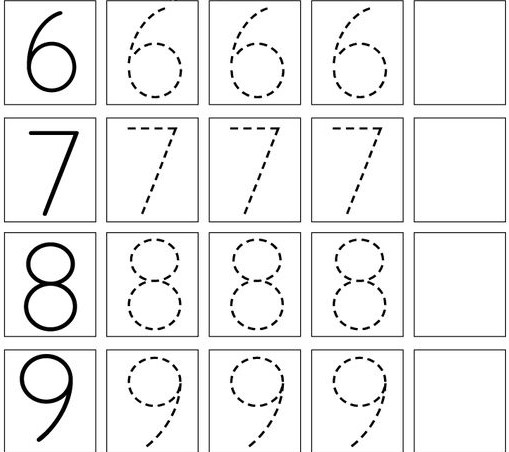 RIJEŠI ZADATKE.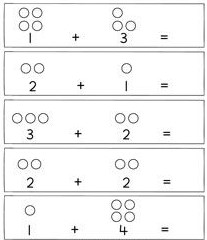 UPOZNAVANJE GLAZBENIH INSTRUMENATA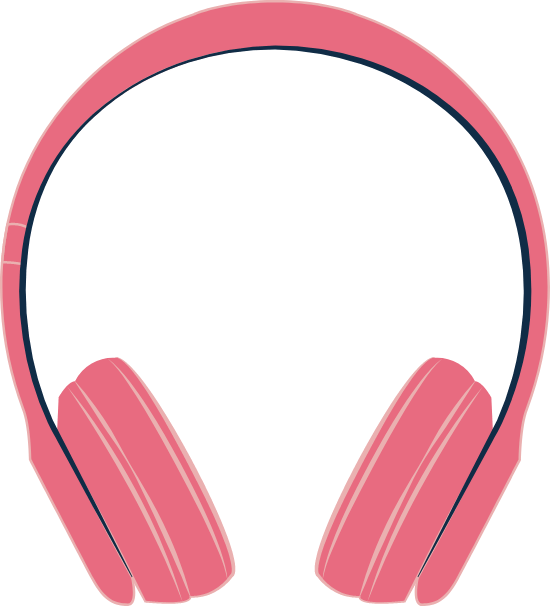 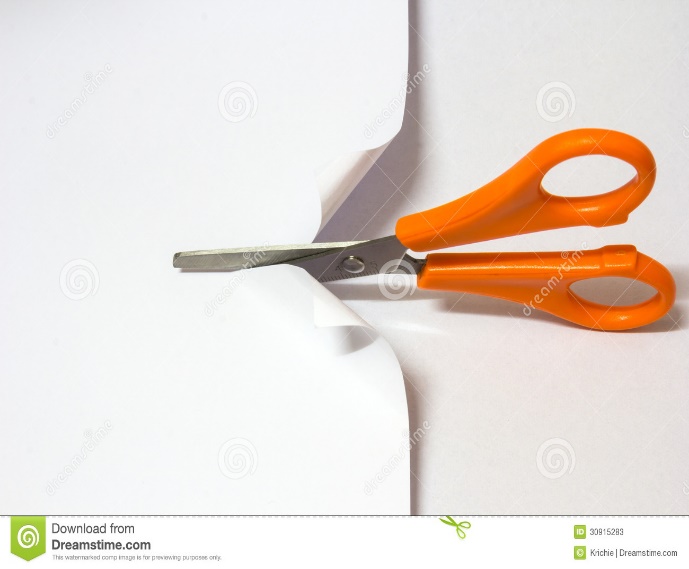           POSLUŠAJ GLAZBU                                     IZREŽI SLIKU U PRILOGU 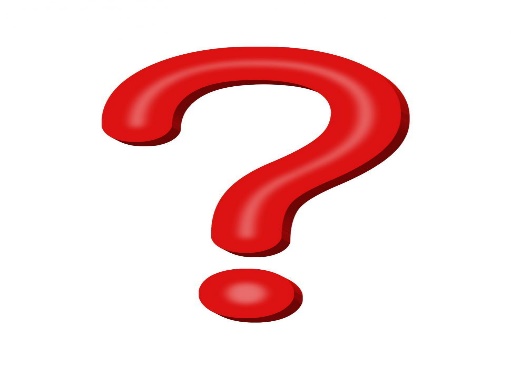    PA ODGOVORI NA PITANJE:   „ŠTO JE TO?“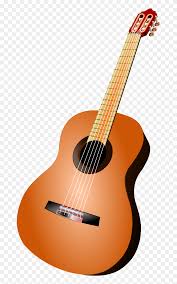 